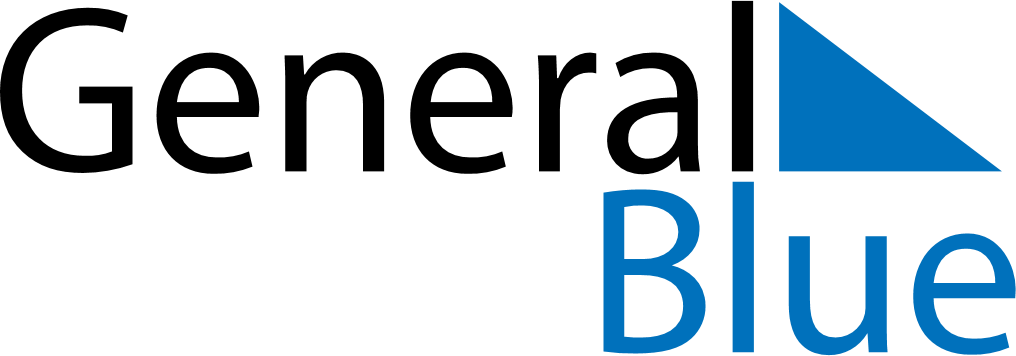 Hungary 2024 HolidaysHungary 2024 HolidaysDATENAME OF HOLIDAYJanuary 1, 2024MondayNew Year’s DayFebruary 1, 2024ThursdayMemorial Day of the RepublicFebruary 25, 2024SundayMemorial Day for the Victims of the Communist DictatorshipsMarch 8, 2024FridayInternational Women’s DayMarch 15, 2024FridayNational DayMarch 31, 2024SundayEaster SundayApril 1, 2024MondayEaster MondayApril 16, 2024TuesdayMemorial Day for the Victims of the HolocaustMay 1, 2024WednesdayLabour DayMay 5, 2024SundayMother’s DayMay 19, 2024SundayPentecostMay 20, 2024MondayWhit MondayMay 21, 2024TuesdayNational Defense DayJune 4, 2024TuesdayDay of National UnityJune 19, 2024WednesdayDay of the Independent HungaryAugust 20, 2024TuesdaySaint Stephen’s DayOctober 6, 2024SundayMemorial Day for the Martyrs of AradOctober 23, 2024WednesdayNational DayNovember 1, 2024FridayAll Saints’ DayDecember 6, 2024FridaySaint NicholasDecember 24, 2024TuesdayChristmas EveDecember 25, 2024WednesdayChristmas DayDecember 26, 2024ThursdayBoxing DayDecember 31, 2024TuesdayNew Year’s Eve